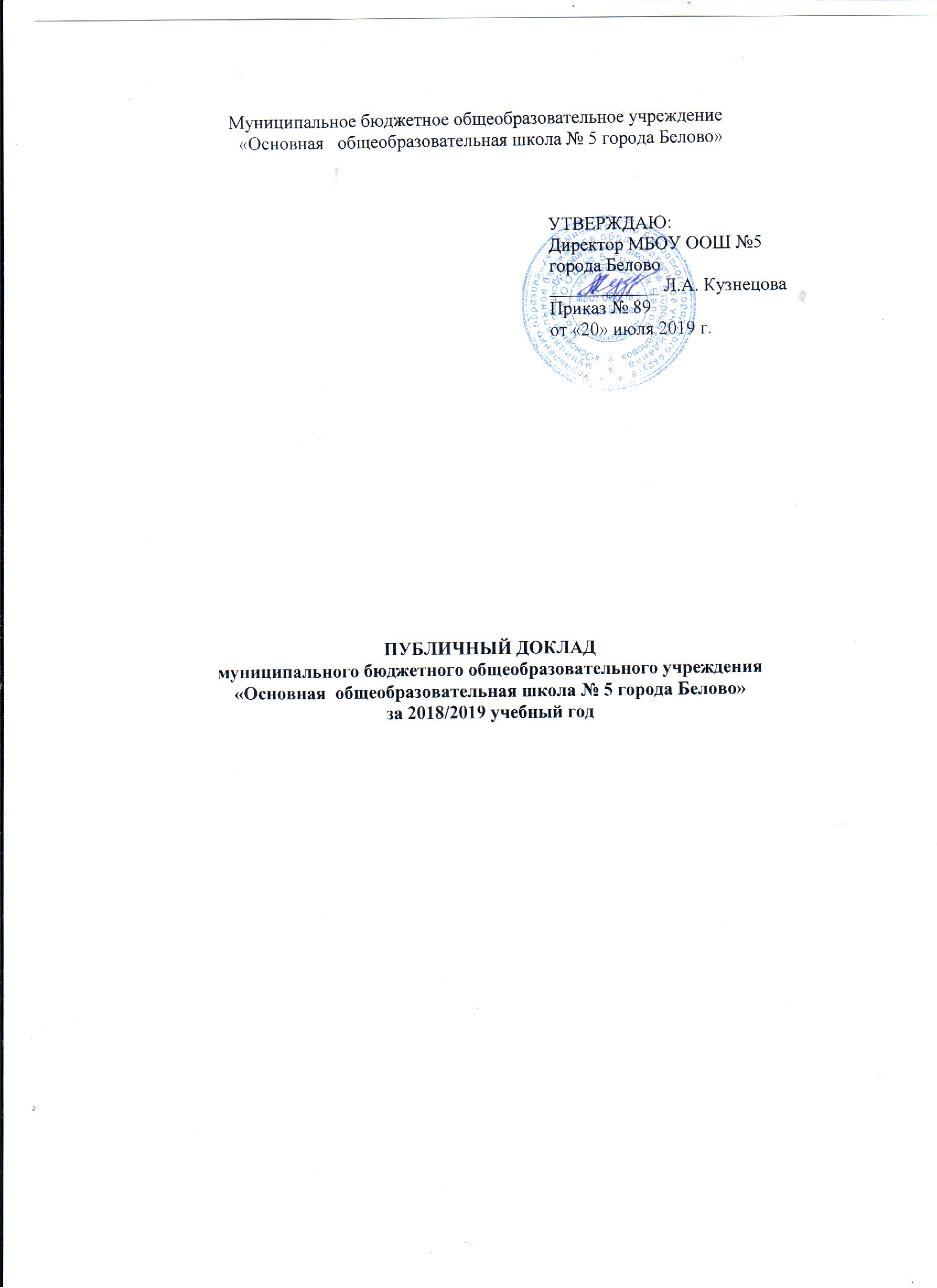 Настоящий доклад подготовлен в соответствии с общими рекомендациями по подготовке Публичных докладов региональных (муниципальных) органов управления образованием и образовательных учреждений (письмо Минобрнауки России от 28.10.2010г. №13-312 «О подготовке Публичных докладов», письмо Минобрнауки России от 03.04.2015г. № АП-512/02 «О направлении методических рекомендациях по НОКО») и Уставом МБОУ ООШ № 5 города Белово, утвержденным распоряжением Администрации Беловского городского округа от13.02.2017г. № 67.Доклад представляет собой краткий аналитический отчёт, предназначенный для ежегодного информирования всех заинтересованных сторон и широкой общественности о результатах деятельности и перспективах развития образовательного учреждения. Он открыт для публичного обсуждения и призван служить информационной основой для общественной оценки деятельности школы.Доклад представляет результаты проведенного комплексного анализа работы педагогического коллектива МБОУ ООШ №5 города Белово, содержит информацию о достижениях, степени обеспечения в получении качественных образовательных услуг  учащимися школы. Доклад предназначен для информирования заинтересованных лиц о результатах деятельности учреждения, условиях функционирования и развития, проблемах и перспективах деятельности школы.В основу доклада положены материалы статистического отчета о результатах деятельности педагогического коллектива МБОУ ООШ №5 города Белово в 2018-2019 учебном году.СодержаниеОбщая характеристика образовательного учрежденияМуниципальное бюджетное общеобразовательное учреждение «Основная общеобразовательная школа №5 города Белово».Работа в школе осуществляется в соответствии с действующим законодательством Российской Федерации, Кемеровской области. Деятельность школы регламентируется её Уставом и локальными актами. Учредителем является Администрация Беловского городского округа, улица Советская, 21, г. Белово, Кемеровская область. Директор школы – Кузнецова Лариса Альбертовна, тел. 8 (38452) 34958 Е-mail: 5schoolcherta2007@mail.ru,сайт:http://edubel.ru/edu/index23.aspx?site=0402&uid=749973210109МБОУ ООШ №5 города Белово расположена по адресу: ул.Победы,15, г. Белово, Кемеровская область, 652607, Российская Федерация.Режим работы:Окружающая школу социальная среда оценивается как благоприятная и позволяет наладить взаимодействие с образовательными и культурными учреждениями поселка.Учебное заведение востребовано школьниками, их родителями, о чем свидетельствует соблюдение традиции – бывшие выпускники приводят своих детей учиться в родную школу.Конкурсное преимущество школы – в высоком профессионализме педагогов, стабильном педагогическом коллективе, комфортных условиях образования, мобильности знаний выпускников, их успешной социализации.Тип, вид, статус учрежденияПолное наименование учреждения в соответствии с уставом и свидетельством о внесении записи в Единый государственный реестр юридических лиц: муниципальное бюджетное общеобразовательное учреждение «Основная общеобразовательная школа № 5 города Белово», сокращенное - МБОУ ООШ № 5 города Белово.Муниципальное бюджетное общеобразовательное учреждение «Основная общеобразовательная школа № 5 города Белово» является некоммерческим учреждением, оказывающим услуги в целях обеспечения реализации предусмотренных законодательством Российской Федерации полномочий органов местного самоуправления в сфере образования. Образовательное учреждение находится в непосредственном подчинении муниципального образования Беловский городской округ, чьи полномочия осуществляет Администрация Беловского городского округа. Вышестоящей организацией для Учреждения является муниципальное учреждение «Управление образования Администрации Беловского городского округа». Лицензия, свидетельство о государственной аккредитации:Лицензия на право ведения образовательной деятельности, установленной формы и выданной «04» мая 2018 г., серия 42Л01, регистрационный номер 0004251 ,выданная   Государственной   службой  по надзору и контролю в сфере   образования Кемеровской области,   срок действия лицензии – бессрочно.Свидетельство об аккредитации организации выдано «06» апреля  2012 г., Государственная служба по надзору и контролю в сфере образования Кемеровской  области,  серия 42 АА № 000941, срок действия свидетельства с «06» апреля  2012 г   до  «06» апреля 2024 года.Миссия  школыМиссия учреждения: предоставление качественных образовательных услуг, удовлетворяющих запросы родителей и учащихся школы, создание образовательной среды, позволяющей учащимся, выпускникам школы сохранить свое здоровье, быть мобильными и конкурентоспособными на рынке труда, готовыми продолжить образование.Характеристика контингента учащихсяКлассы укомплектованы не только с закрепленного микрорайона, но и по желанию родителей (при наличии свободных мест в классах) из близлежащих территорий: пгт Новый городок, пос. Черта.   Численность учащихся и наполняемость по классамна 01.06.2019г.Социальный паспорт МБОУ ООШ № 5 города Белово2018-2019 учебный годМногодетные семьи – 81Малоимущие семьи – 81Неполные семьи – 74Семьи, находящиеся в социально-опасном положении – 16Учащиеся, состоящие на ВШУ – 10Учащиеся, состоящие на учете в ОПДН МОВД «Беловский» - 2Опекаемые – 7Всего учащихся – 241Имеют высшее образование-22Работающие-109Доступность услугУчастниками образовательного процесса являются учащиеся, педагогические работники, родители (законные представители) учащихся  школы. В образовательном учреждении реализуется образовательная деятельность, которая  является основным видом деятельности  школы. Для учительского коллектива характерно:Ориентация на здоровьесберегающий образовательный процесс. Стремление к освоению инноваций и участию в инновационных процессах. Школа является областной инновационной площадкой по теме «Здоровьесберегающая деятельность как составная часть психолого-педагогического сопровождения ФГОС на этапах начального, основного  общего образования».Ориентация на организацию психологически безопасной и развивающей образовательной среды.Стремление к постоянному пополнению и обновлению учебно-методического комплекса.Использование приемов обучения, позволяющих успешно обучать детей с разными познавательными возможностями.Деятельность сайта учрежденияУчреждение имеет свой сайт в сети Интернет на Образовательном портале города Белово: http://edubel.ru/edu/index23.aspx?site=0402&uid=749973210109Сайт учреждения обеспечивает открытость и доступность  информации, подлежащей размещению на официальном сайте образовательного учреждения, в сети Интернет и обновляется каждые тридцать дней.1.6. Условия осуществления образовательного процессаСодержание общего образования определяется программами, разработанными на основе федеральных государственных образовательных стандартов и примерных образовательных программ, курсов, дисциплин. В рамках реализации федеральных государственных  образовательных стандартов общего образования основные образовательные программы начального общего и основного общего образования реализуются образовательным учреждением через учебный план и план внеурочной деятельности. Внеурочная деятельность организуется по направлениям развития личности (спортивно-оздоровительное, духовно-нравственное, социальное, общеинтеллектуальное, общекультурное). Обучение и воспитание ведется на русском языке. В образовательном учреждении установлен следующий режим занятий:учебный год  начинается 1 сентября;начало уроков в 8 ч.30 мин.;продолжительность урока  во 2-9 классах – 45 минут; для первого класса – 35 минут  в сентябре-декабре, а с третьей четверти – 45 минут; перемены между уроками – 10 минут, для питания учащихся – 20 минут.	Образовательная учебная нагрузка равномерно распределялась в течение учебной недели, при этом объём максимальной допустимой нагрузки в течение дня  составлял: для учащихся 1-х классов - не превышает 4 уроков и один день в неделю - не более 5 уроков за счёт урока физической культуры; для учащихся 2-4 классов - не более 5 уроков и один день в неделю - не более 6 уроков за счёт урока физической культуры при шестидневной учебной неделе;для учащихся 5-6-х  классов - не более 6 уроков; для учащихся 7-9-х  классов - не более 7 уроков.Школа работает в режиме шестидневной рабочей недели, с одним выходным днем, в одну смену. Первый класс занимается в режиме пятидневной учебной недели и только  в первую смену.Содержание и итоги образовательной деятельностиза 2018-2019 учебный год2.1. Анализ деятельности школы по обеспечению реализации образовательных программ Педагогический коллектив МБОУ ООШ № 5 города Белово стремится создать систему обучения, обеспечивающую развитие каждого ученика в соответствии со склонностями, интересами и возможностями. Для этого, прежде всего, обеспечивается преемственность  школьного (начального, основного ) образования. Поэтапно увеличивается учебная нагрузка для учащихся, вводятся новые предметы. С 8 класса осуществляется предпрофильная подготовка. Это обеспечивает успешную социализацию выпускников школы, их самоопределение.В 1-4 классах реализовывалась Основная образовательная программа начального общего образования, в 5-8 классах продолжает свою реализацию Основная образовательная программа основного общего образования. В школе используются примерные программы для общеобразовательных учреждений. Реализуются авторские и рабочие программы по элективным курсам в 9 классе и курсам по выбору во 2-8 классах. Для повышения качества и эффективности образовательного процесса учителями школы используются такие педагогические технологии как технология продуктивного обучения, уровневой дифференциации, проектной и исследовательской деятельности, игровой деятельности младших школьников, технологии здоровьесбережения. Широко используются информационно-коммуникационные технологии. Статистика показателей за 2015–2018 годыПриведенная статистика показывает, что положительная динамика успешного освоения основных образовательных программ сохраняется. Количество учащихся на протяжении последних лет росло, в 2018 году  снизилось на 19 человек.  Профильного и углубленного обучения в школе нет.Краткий анализ динамики результатов успеваемости и качества знанийРезультаты освоения учащимися программ начального общего образования по показателю «успеваемость» в 2018- 2019 учебном годуЕсли сравнить результаты освоения обучающимися программ начального общего образования по показателю «успеваемость» в 2017 году с результатами освоения учащимися программ начального общего образования по показателю «успеваемость» в 2018 году, то можно отметить, что процент учащихся, окончивших на «4» и «5», уменьшился  на 5 процентов (в 2017 был 42%, в 2017 стал 37%), процент учащихся, окончивших на «5», остался на прежнем уровне .Результаты освоения учащимися программ основного общего образования по показателю «успеваемость» в 2018 – 2019 годуЕсли сравнить результаты освоения обучающимися программ основного общего образования по показателю «успеваемость» в 2017 году с результатами освоения учащимися программ основного общего образования по показателю «успеваемость»  в 2018 году, то можно отметить, что процент учащихся, окончивших на «4» и «5», остался  на прежнем уровне (в 2017 был 20,5%, в 2018 стал 20 %), процент учащихся, окончивших на «5»,  увеличился  не  значительно (в 2017 – 4%, в  2018 –4,9%).Количественные данныепо школьному  и муниципальному этапам всероссийской олимпиады школьниковКоличество участников школьного этапа олимпиады  увеличилось. Количество победителей школьного этапа уменьшилось.   Количество  учеников призеров увеличилось  на 7 человек.  На муниципальном этапе участников   стало меньше, победителей и призеров  нет.Результаты сдачи ОГЭ Результаты государственной итоговой аттестации 2018 -2019 учебного года Обязательные экзамены (основной период)    Таким образом, из 22  учеников  9 класса аттестаты получили  15 учеников.. V. Востребованность выпускниковВ нашей школе выпускники 9 класса после окончания школы продолжают обучение   в других школах города  в 10 классе или поступают в техникумы и колледжи. Большая часть выпускников идет получать специальное профессиональное образование.Трудоустройство выпускников 9 –х классов  2018 – 2019 учебного года.В 2018 году выпускников 9 класса 22 учащихся. Из них получили аттестаты 15 человек. Всего выпускников – 15 человек          2.  Поступило в техникумы – 14            3.  Обучаются в 10 классе – 1               4.  Не учится, не работает   - 0 (армия)VI. Оценка функционирования внутренней системы оценки качества образованияПо итогам оценки качества образования в 2018 году выявлено, что уровень метапредметных результатов соответствуют среднему уровню, сформированность личностных результатов средняя.По результатам анкетирования 2018 года выявлено, что количество родителей, которые удовлетворены  качеством образования   в 2018 году – 90,5 %. VII. Оценка кадрового обеспеченияНа период самообследования в Школе работают 16 педагогов, из них  4 учителя начальных классов, 11  – учителей предметников внутренних,  1 внешний совместитель. Состав педагогического коллективаУчитель русского языка – 1Учитель истории и обществознания – 1Учитель физической культуры – 1Учитель основ безопасности жизнедеятельности – 1Учитель  изобразительного искусства – 1Учитель английского языка – 1Учитель музыки  – 1Учитель математики – 1Учитель географии- 1Учитель биологии и технологии  - 1Учитель химии  (внешний совместитель)- 1Учитель физики и информатики -1В 2018 году аттестацию прошли 2 человека – на первую  и на высшую квалификационные категории.В целях повышения качества образовательной деятельности в школе проводится целенаправленная кадровая политика, основная цель которой – обеспечение оптимального баланса процессов обновления и сохранения численного и качественного состава кадров в его развитии, в соответствии  с потребностями Школы и требованиями действующего законодательства.Основные принципы кадровой политики направлены:− на сохранение, укрепление и развитие кадрового потенциала;− создание квалифицированного коллектива, способного работать в современных условиях;− повышения уровня квалификации персонала.Оценивая кадровое обеспечение образовательной организации, являющееся одним из условий, которое определяет качество подготовки обучающихся, необходимо констатировать следующее:− образовательная деятельность в школе обеспечена квалифицированным профессиональным педагогическим составом;− кадровый потенциал Школы динамично развивается на основе целенаправленной работы по повышению квалификации педагогов.Характеристика педагогического коллектива.5. Результаты  качества образованияРезультаты деятельности ОУ мы рассматриваем через итоговую успеваемость обучающихся (в сравнении по годам),  абсолютную и качественную успеваемость, качество сдачи экзаменов по результатам государственной итоговой аттестации, участию наших детей в предметных конкурсах, олимпиадах, конференциях разного уровня .Анализ показателей указывает на то, что Школа имеет достаточную инфраструктуру, которая соответствует требованиям СанПиН 2.4.2.2821-10 «Санитарно-эпидемиологические требования к условиям и организации обучения в общеобразовательных учреждениях» и позволяет реализовывать образовательные программы в полном объеме в соответствии с ФГОС общего образования.Школа укомплектована достаточным количеством педагогических и иных работников, которые имеют высокую квалификацию и регулярно проходят повышение квалификации, что позволяет обеспечивать стабильных качественных результатов образовательных достижений обучающихся.2.2. Анализ деятельности школы по совершенствованию воспитательной системыЦель анализа:Выявить степень эффективности воспитательной работы в школе за 2018-2019 учебный год.Выявить задачи над которыми надо работать в 2019-2020 учебный год, для  создания эффективной воспитательной системы в школе.В 2018-2019 учебном году для достижения положительных результатов в воспитательной работе была поставлена цель:  - организация воспитательной деятельности, направленная на развитие социальной активности и творческого потенциала обучающихся.Для достижения этой цели были поставлены задачи:  Выявление и развитие творческих способностей обучающихся, путем создания творческой атмосферы через организацию внеурочной деятельности, спортивных секций; совместной творческой деятельности учителей, учеников и родителей;Повышение влияния школы на социализацию школьников, их самоопределение в отношении будущей профессии; Профилактика преступности, девиантных форм поведения и пагубных привычек;Совершенствование приоритетных направлений в воспитательной работе школы;	 Коллектив школы целенаправленно работал по данным направлениям. На уроках, в учебной деятельности, учителя-предметники формируют научное мировоззрение учащихся. Это находит продолжение и во внеклассной работе, во внеурочных занятиях. В рамках, которых педагоги используют различные формы внеурочной деятельности: предметные олимпиады, конкурсы, викторины, интеллектуальные игры, устные журналы, интерактивные игры, выпуск газет.Исходя, из цели воспитательной работы в нашей школе воспитательная деятельность планируется по различным направлениям воспитательной компоненты, а также программам «Патриотическое воспитание школьников», «Здоровье», программе работы с одарёнными учащимися. В основе всех программ школы лежит концепция развития воспитания и программа «Воспитательная компонента», которая реализуется через разные направления в воспитательной и учебной работе.Работа по гражданско-патриотическому воспитанию Программа работы школы по патриотическому воспитанию направлена на неустанную работу по созданию у школьников чувства гордости за свою работу и свой народ, уважения к его свершениям и достойным страницам прошлого.  Программа разработана в соответствии с государственной программой «Патриотическое воспитание граждан Российской Федерации на 2014-2020 годы».   В Программе отражены основные цели, задачи, мероприятия по развитию системы патриотического воспитания, образования и просвещения, а также средства и механизмы, обеспечивающие их практическую реализацию в МБОУ ООШ № 5 города Белово» на период с 2014 по 2020 годы.   Программа ориентирована на учащихся 1-9-х классов. В рамках программы в школе прошли мероприятия:Тематические беседы по классам: «День пожилых людей» Праздничные мероприятия, посвящённые Дню Учителя Школьный конкурс рисунков «Мой любимый учитель»Тематические беседы по классам: «Моя малая Родина», «Государственная символика России»Тематические классные часы, викторины, конкурсы, посвящённые Дню Неизвестного солдата», прошли в каждом классном коллективе Тематические классные часы «Вхождение Крыма и Севастополя в состав России»Тематические классные часы, беседы на патриотическую тематику: «Патриотизм – как отношение к Отечеству»Классные часы по интернет безопасностиСоздан отряд «Юноармейцев»Формирование нравственных основ личности и духовной культуры. Наличие традиций  Классными руководителями   проведена серия классных часов, направленных на формирование устойчивой нравственной позиции учащихся, проведены мероприятия, способствующие формированию и проявлению определенных нравственных качеств личности учащихся – классные часы, посвященные нормам морали поведения в обществе.  Педагогический коллектив школы стремится создать благоприятные условия для всестороннего развития личности каждого ученика, отводя определенную воспитательную роль учебно-познавательной деятельности. Введены в традицию школьные предметные недели. В рамках, которых учителя используют различные формы внеурочной деятельности: предметные олимпиады, конкурсы, викторины, интеллектуальные игры, устные журналы, интерактивные игры, выпуск газет и т.д.   Проводились классные часы по воспитанию толерантного сознания, внедрялись инновационные формы и методы толерантной коммуникации. В становлении личности учащихся школа большую роль отводит нравственно-эстетическому воспитанию, которое способствует духовному формированию личности, развитию творческих задатков, способностей, дарований и талантов. В течение года были сохранены традиции школы, которые наполнили воспитательную работу интересной, содержательной деятельностью. К ним относятся: «День самоуправления!», осенние конкурсные программы «По тропинкам осени», «День Здоровья», «День матери!»; Новогодние конкурсно - развлекательные программы для 1-4, 5-7, 8-9 классов. В своих анализах воспитательной работы с классами классные руководители отмечают, что именно эти мероприятия прошли на довольно высоком уровне. Все классные руководители отметили, что общешкольные мероприятия в школе прошли успешно и были направлены на решение поставленных задач.Чтобы напомнить ребятам о правильном поведении на дороге, с целью снижения травматизма во всех классах младшего и основного звена были проведены игровые программы по ПДД. С целью пропаганды правил дорожного движения и правил поведения на дороге классные руководители провели классные часы, игры на темы: «Помни правила ГАИ-это правила твои», «Зелёный нам дорогу открывает», «Красный, жёлтый, зелёный» и другие. В муниципальном этапе «Конкурс Агитбригад по ПДД» школьный отряд занял первое место. Итоги по данным конкурсам и мероприятиям были подведены и освещались на сайте нашей школы.Целенаправленная работа школы в этом направлении даёт свой результат. На протяжении многих лет нарушений по ПДД обучающимися нашей школы не выявлено.Организация внеурочной деятельности Процент охвата обучающихся внеурочной деятельностью в школеза 2017-2018 уч. год – (87 %)за 2018-2019 уч. год – (89 %)  Спортивно-оздоровительная работаДля решения задачи  оздоровления учащихся  ведётся большая  внеклассная работа:- проводятся спортивные секции постоянного действия, - соревнования по шахматам, волейболу.  - проходят школьные спортивные праздники,  - учащиеся принимают активное участие в городских соревнованиях, занимая призовые места,  - проводятся   Дни Здоровья для учащихся школы. В этом учебном году День Здоровья прошёл в новой форме, в форме игры – путешествия по станциям здоровья, чем очень порадовал всех участников мероприятия. Которые все получили призы и были отмечены.В праздники были задействованы и родители, это уже стало традицией в нашей школе.    В этом учебном году была проведена акция: «Молодёжь выбирает спорт как альтернативу пагубным привычкам». В рамках акции прошли соревнования по шахматам, соревнования по волейболу среди обучающихся и преподавателей. Это уже не новая форма была всё-таки очень интересна как для учеников, так и для учителей, так-как и они приняли активное участие в этом мероприятии. Его проведение позволило повысить интерес учащихся к здоровому образу жизни. Проведены беседы по классам «Мы – за ЗОЖ!» В конкурсе ГТО «Семья и ГТО» семья Булычевых заняла 1 место.Проведение тематических классных часов во всех классах по ЗОЖ. Часы информации о негативном влиянии алкоголизма, курения, наркомании отмечены во многих анализах классных руководителей.     В целом проведенные мероприятия спортивно-оздоровительного направления воспитательной деятельности в первом полугодии соответствовали возрасту учащихся, их психофизическим особенностям и интеллектуальному развитию, способствовали повышению уровня физического, психического и социального здоровья детей.Также проводилось общешкольное собрание с приглашением специалистов МКУ СРЦН «Теплый дом», тема собрания «Синий кит», «Интернет безопасность».   Профилактика правонарушений. Работа с учащимися группы риска.Согласно плану воспитательной работы, в рамках реализации задачи по формированию нравственных качеств у учащихся в целях предупреждения и профилактики правонарушений и употребления ПАВ среди детей и подростков в школе осуществлялась следующая деятельность: - классными руководителями проводится  работа в этом направлении  с учащимися и их родителями -  классные часы, профилактические пятиминутки,  индивидуальные беседы по профилактике правонарушений, употребления ПАВ- организация работы  Совета профилактики, на котором рассматриваются текущие вопросы, вопросы постановки учащихся на внутришкольный учет, снятия с учета, корректируется план работы по профилактике;- отслеживание занятости учащихся, состоящих на внутришкольном учете, в свободное время, в период каникул, привлечение их к занятиям в коллективах дополнительного образования, спортивных секциях.-  отслеживается посещение, пропуски учебных занятий.Проведён месячник «Мы за здоровый образ жизни». Проведён конкурс рисунков, плакатов, проведены классные часы на эту тему.Проведено профилактическое мероприятие «Молодёжь против наркотиков». В котором учащиеся 8-9 классов высказали своё отношение к этой страшной проблеме современности. Мероприятие было проведено МКУ СРЦН «Теплый дом», и классными руководителями 8 – 9 классов. Вместе с классными руководителями и заместителем директора по ВР Кудрявцевой И.В. своевременно предупреждает и преодолевает, недостатки, отрицательные качества поведения у ребёнка, выявляет причины его неадекватного поведения, также – пропуски уроков без уважительной причины. Работа ведётся в тесном контакте с работниками ОДН, участковым инспектором, с учителями предметниками, с родителями и Советом профилактики школы.  Учащиеся ОУ, состоящие на ВШК в 2018 – 2019 учебном году -  это учащийся 4 «Б» класса , 2 человека        С ними проводится большая профилактическая работа: организован досуг, ведётся целенаправленная работа с родителями, через беседы и посещение родительских собраний, посещения на дому.В течение учебного года велась совместная работа с КДН, на которую по ходатайству администрации школы были вызваны  учащиеся и их родители: учащиеся 8 класса, которые совершили административное правонарушение (оскорбление в сети интернет). Данные учащиеся были также поставлены на внутришкольный учет.Работа школьной библиотеки.       В школе библиотекарем совместно с классными руководителями проведена неделя Детской книги в марте «В гостях у королевы Книги», каждую четверть проводятся рейды по проверке состояния учебников по классам, итоги вывешиваются на экран. Отмечая  довольно большой объем работы, проводимый библиотекарем  Сухановой Г.Н., хочется всё - таки отметить, что читательская активность учащихся, в силу ряда причин, продолжает  снижаться.   Низкий показатель обращаемости фонда – указывает на то, что в фонде библиотеки книги устарели и не имеют спроса. Снижение показателя посещаемости не говорит о том, что снизилась активность посещения библиотеки учащимися по сравнению с прошлым годом, учащиеся библиотеку посещают. (посещают библиотеку в большей степени учащиеся начальных классов. Хорошо то, что в библиотеке имеется Интернет.  Учителя показывают учащимся презентации на уроках, и  работают с Интернетом. Совершенствование методического мастерства классных руководителей. 	Методическая работа с классными руководителями и общая координация воспитательного процесса осуществлялась через совещания, заседания МО классных руководителей по вопросам воспитания состоялось три совещания при зам. по ВР.  и три заседания МО классных руководителей. Основными вопросами были: организация дежурства в школе, утверждение планов проведения школьных и районных мероприятий, внешний вид учащихся, рассмотрения различных справок по итогам ВШК, рассмотрение результатов уровня воспитанности учащихся, ознакомление с приказами директора школы и т.д. В течение 1, 2 четверти заседания МО проводились в различных формах: теоретические, практические, организационные. Основной целью методической работы в рамках МО являлась – развитие профессиональной компетентности классных руководителей и воспитателей в условиях реализации Программы Воспитательная компонента  школы. Классными руководителями составлялись анализы воспитательной деятельности по итогам работы за год. Данные анализы воспитательной деятельности позволяли увидеть формы и приоритетные направления работы с классными коллективами. В большинстве самыми распространенными формами работы, у многих классных руководителей,  были: беседы, классные часы и инструктажи, которые, как правило, готовились только классными руководителями. Считаю, что в 2019-2020 уч.годах классным руководителям необходимо в планах воспитательной работы пересмотреть формы работы с учащимися (разнообразить формы) и постараться равносильно активизировать работу в разных направлениях. Исходя из анализа поставленных целей большое внимание классными руководителями уделено воспитанию в ребенке благородного человека с высокой культурой взаимоотношений, речи и мыслительной деятельности, формирование сплоченного коллектива и развитие положительного отношения к учебе и труду.  Хотелось бы отметить то, что повышается уровень просвещенности классных руководителей, как через методическую работу в школе, так и через самостоятельное изучение педагогической литературы, работу в сети интернет. По сданным протоколам родительских собраний  сделаны следующие выводы:  необходимо повышать уровень грамотного оформления протоколов собраний членами родительского актива, в свою очередь классным руководителям прилагать к каждому протоколу текст с родительским лекторием.   	Участие в общешкольных мероприятиях остается равнозначно для каждого классного руководителя, а вот в городских, областных мероприятиях участвуют не все классные руководители. Работа с неуспевающими включала в себя беседы, посещение семей, подготовка информации к заседаниям малых педсоветов.   В последние годы данное направление стало приоритетным в рамках воспитательной работы, следовательно, требует большего внимания и ответственности.    Исходя из анализа, необходимо отметить – уровень профессионализма методической работы классных руководителей с каждым годом становится выше. Поэтому на 2019-2020 уч.год предусмотрен: обмен опытом работы, согласно плана МО классных руководителей. Классные руководители постоянно ведут строгий контроль за посещаемостью и посещают учащихся на дому, беседуют с родителями, с учащимися. В ряде случаев это давало положительный результат, но иногда предпринимаемых мер было недостаточно. Тогда материал на учащихся направлялся на Совет профилактики при школе. Анализируя работу классных руководителей в плане посещаемости занятий учащимися, можно признать эту работу удовлетворительной.     Вывод:В целом работу школы в 2018-2019 уч. год считать удовлетворительной, продолжить работу по намеченному плану воспитательных мероприятий.Таким образом, на основе тех проблем, которые выделились в процессе работы, можно сформулировать задачи на 2019-2020 уч. год :классным руководителям осуществлять поиск и апробацию новых воспитательных систем и технологий.продолжить целенаправленную работу по организации и поддержке детского самоуправления классным руководителям и заместителю директора по ВР.работать над повышением уровня воспитанности учащихсязам. директору по ВР организовать взаимопосещение внеклассных мероприятий, классных часов.Сотрудничество с родителямиС целью повышения педагогической культуры родителей, укрепления взаимодействия школы и семьи, усиления её воспитательного потенциала используются массовые, групповые, индивидуальные формы и методы работы с родителями. Большая часть из них стала настоящими помощниками и друзьями школы. Активная жизненная позиция председателя Управляющего совета школы и председателя общешкольного родительского комитета играет важную роль во взаимодействии семьи и школы. Родители выделяют классного руководителя как первого помощника в решении всех появляющихся вопросов и проблем.Неоценима помощь родителей в организации и проведении многих воспитательных мероприятий класса и школы, а также в укреплении материально-технической базы образовательного учреждения.1.Общая характеристика  образовательного учреждения1.1. Тип, вид, статус учреждения1.2. Миссия и достижения1.3. Характеристика контингента учащихся1.4. Структура образовательной среды1.5. Доступность услуг 1.6. Кадровый потенциал1.7. Деятельность сайта учреждения1.8. Условия осуществления образовательного процесса455567810102. Содержание и итоги образовательной деятельности за 2018-2019 учебный  год2.1. Анализ деятельности школы по обеспечению реализации образовательных программ 2.2. Анализ деятельности школы по совершенствованию воспитательной системы2.3. Анализ работы по сохранению здоровья участников образовательного процесса, формированию у них культуры здорового образа жизни и обеспечению условий безопасности10192026Ежедневно с 07.00. до 19.00Дежурный сторож - с 19.00. до 07.00.240 обучающихся,   26 сотрудниковУл.Победы,15Земельный участок  вместе с застройкой – 13063Застроено  - 1199,7Ул.Победы,21Земельный участок-2047Застроенная- 529,3С восточной стороны здания ул.Победы,15 пролегает дорога с двусторонним движением. С западной стороны расположен жилой массив(частный сектор).Ул.Победы,21 с восточной стороны дорога с двусторонним движением.Класс123456789ВсегоВсего классов в параллели11112211111Количество учащихся252527203839212224241Мальчиков10151211151591114112Девочек15101593324121110129№ п/пПараметры статистики2015–2016
 учебный год2016–2017
 учебный год2017–2018
 учебный год (начало года)2018–2019
 учебный год (начало года)1Количество детей, обучавшихся на конец учебного года (для 2017–2018 – на конец 2017 года), в том числе:2492522652461– начальная школа1451451481151– основная школа1041071171312Количество учеников, оставленных на повторное обучение:2– начальная школа2242– основная школа1–13Не получили аттестата:3– об основном общем образовании1114Окончили школу с аттестатом особого образца:4– в основной школе 000КлассыВсего обуч-сяИз них успеваютИз них успеваютОкончили годОкончили годОкончили годОкончили годНе успеваютНе успеваютНе успеваютНе успеваютПереведены условноПереведены условноКлассыВсего обуч-сяИз них успеваютИз них успеваютОкончили годОкончили годОкончили годОкончили годВсегоВсегоИз них н/аИз них н/аПереведены условноПереведены условноКлассыВсего обуч-сяКол-во%С отметками «4» и «5»%С отметками «5»%Кол-во%Кол-во%Кол-во%22424921250142800283404097,51332,541012,5001  2,54424297,6143337120000Итого10610696,2393787,543,70032,8КлассыВсего 
обуч-сяИз них 
успеваютИз них 
успеваютОкончили 
годОкончили 
годОкончили 
годОкончили 
годНе успеваютНе успеваютНе успеваютНе успеваютПереведены 
условноПереведены 
условноКлассыВсего 
обуч-сяИз них 
успеваютИз них 
успеваютОкончили 
годОкончили 
годОкончили 
годОкончили 
годВсегоВсегоИз них н/аИз них н/аПереведены 
условноПереведены 
условноКлассыВсего 
обуч-сяКол-во%С отметками «4» и «5»%С отметками «5»%Кол-во%Кол-во%Кол-во%5242410052128000000623239693914140014720209021000150015824239641728001400911111000000000000Итого102101972020552210,922Учебный годШкольный этап (5-9 классы)Школьный этап (5-9 классы)Школьный этап (5-9 классы)Муниципальный этап (7-9 классы)Муниципальный этап (7-9 классы)Муниципальный этап (7-9 классы)Учебный годКол-во участниковИз нихИз нихКол-во участниковИз нихИз нихУчебный годКол-во участниковкол-во победителейкол-во призеровКол-во участниковкол-во победителейкол-во призеров2016-2017861468102017-2018691517002018-201912798500ГодВыпускники ОУ, прошедшие обучение по программамВсего на конец учебного годаНе допущены к  ГИАВ том числе прошли итоговую аттестацию и получили документ об образовании государственного образцаВ том числе прошли итоговую аттестацию и получили документ об образовании государственного образцаВ том числе прошли итоговую аттестацию и получили документ об образовании государственного образцаГодВыпускники ОУ, прошедшие обучение по программамВсего на конец учебного годаНе допущены к  ГИАвсеговсегоГодВыпускники ОУ, прошедшие обучение по программамВсего на конец учебного годаНе допущены к  ГИАКол-вов том числе особого образца2016/2017Основного общего образования (9-е классы)19018-2017/2018Основного общего образования (9-е классы)11010-2018/2019Основного общего образования (9-е классы)220152Предмет Сдавало экзамен (кол-во человек)ОценкиОценкиОценкиОценкиСредняя отметкаПредмет Сдавало экзамен (кол-во человек)«2»«3»«4»«5»Средняя отметкаРусский язык22061064Математика22241604Информатика1637423Обществознание822313География1223703ГодОбщее кол-во10-е классы10-е классыСреднее профессиональноеобразованиеСреднее профессиональноеобразованиеРабо-таютРабо-таютНе учатсяи не работают Не учатсяи не работают ГодОбщее кол-воКол-во%Кол-во%Кол-во%Кол-во%2016-201718211 %1689%0 0%00%2017-20181000990%001(армия)10%2018-20191511400Учебный годКол-воучителейКол-воучителей с высшейкатегориейКол-во учителей с первойкатегорией Соответствие занимаемой должностиБезкатегорииЖен Муж2015-201619191919-2016-201716271716-2017-201817481417-2018-201916481216-Учебный годСтажработыдо 3 летСтажработы3-10 летСтаж работы10-25 летСтажработысвыше 25 летСредний  возраст учителей2015-2016-577492016-20172365482017-20183248452018-2019224845Учебный годВысшеепедагогическоеобразованиеСреднеепедагогическоеобразованиеЗаочники2015-2016910-2016-201797-2017-2018107-2018-2019106-ПоказателиЕдиница измеренияКоличествоОбразовательная деятельностьОбразовательная деятельностьОбразовательная деятельностьОбщая численность учащихсячеловек238Численность учащихся по образовательной программе начального общего образованиячеловек113Численность учащихся по образовательной программе основного общего образованиячеловек125Численность (удельный вес) учащихся, успевающих на «4» и «5» по результатам промежуточной аттестации, от общей численности обучающихсячеловек (процент)74 (34,5%)Средний балл ГИА выпускников 9 класса по русскому языкубалл23Средний балл ГИА выпускников 9 класса по математикебалл14Численность (удельный вес) выпускников 9 класса, которые получили неудовлетворительные результаты на ГИА по русскому языку, от общей численности выпускников 9 классачеловек (процент)1 (10%)Численность (удельный вес) выпускников 9 класса, которые получили неудовлетворительные результаты на ГИА по математике, от общей численности выпускников 9 классачеловек (процент)3 (30%)Численность (удельный вес) выпускников 9 класса, которые не получили аттестаты, от общей численности выпускников 9 классачеловек (процент)1 (9%)Численность (удельный вес) выпускников 9 класса, которые получили аттестаты с отличием, от общей численности выпускников 9 классачеловек (процент)0 (0%)Численность (удельный вес) учащихся, которые принимали участие в олимпиадах, смотрах, конкурсах, от общей численности обучающихсячеловек (процент)102 (42%)Численность (удельный вес) учащихся – победителей и призеров олимпиад, смотров, конкурсов от общей численности обучающихся, в том числе:человек (процент)− регионального уровнячеловек (процент)0 (0%)− федерального уровнячеловек (процент)0 (0%)− международного уровнячеловек (процент)0 (0%)Численность (удельный вес) учащихся по программам с применением дистанционных образовательных технологий, электронного обучения от общей численности обучающихсячеловек (процент)0 (0%)Численность (удельный вес) учащихся в рамках сетевой формы реализации образовательных программ от общей численности обучающихсячеловек (процент)0 (0%)Общая численность педработников, в том числе количество педработников:человек17− с высшим образованиемчеловек10− высшим педагогическим образованиемчеловек10− средним профессиональным образованиемчеловек7− средним профессиональным педагогическим образованиемчеловек7Численность (удельный вес) педработников с квалификационной категорией от общей численности таких работников, в том числе:человек (процент)− с высшейчеловек (процент)4 (24%)− первойчеловек (процент)6 (47%)Численность (удельный вес) педработников от общей численности таких работников с педагогическим стажем:человек (процент)− до 5 летчеловек (процент)2 (12%)− больше 30 летчеловек (процент)11 (65%)Численность (удельный вес) педработников от общей численности таких работников в возрасте:человек (процент)− до 30 летчеловек (процент)2 (11%)− от 55 летчеловек (процент)4 (23%)Численность (удельный вес) педагогических и административно-хозяйственных работников, которые за последние 5 лет прошли повышение квалификации или профессиональную переподготовку, от общей численности таких работниковчеловек (процент)17 (100%)Численность (удельный вес) педагогических и административно-хозяйственных работников, которые прошли повышение квалификации по применению в образовательном процессе ФГОС, от общей численности таких работниковчеловек (процент)17 (100%)ИнфраструктураИнфраструктураИнфраструктураКоличество компьютеров в расчете на одного учащегосяединиц0,09Количество экземпляров учебной и учебно-методической литературы от общего количества единиц библиотечного фонда в расчете на одного учащегосяединиц7Наличие в школе системы электронного документооборотада/нетнетНаличие в школе читального зала библиотеки, в том числе наличие в ней:да/нетда− рабочих мест для работы на компьютере или ноутбукеда/нетнет− медиатекида/нетнет− средств сканирования и распознавания текстада/нетда− выхода в интернет с библиотечных компьютеровда/нетда− системы контроля распечатки материаловда/нетнетЧисленность (удельный вес) обучающихся, которые могут пользоваться широкополосным интернетом не менее 2 Мб/с, от общей численности обучающихсячеловек (процент)238 (100%)Общая площадь помещений для образовательного процесса в расчете на одного обучающегосякв. м3,13